Would you like to do Peer Mediation in Term One?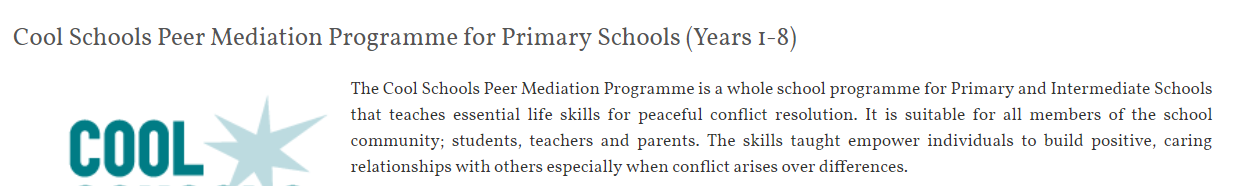 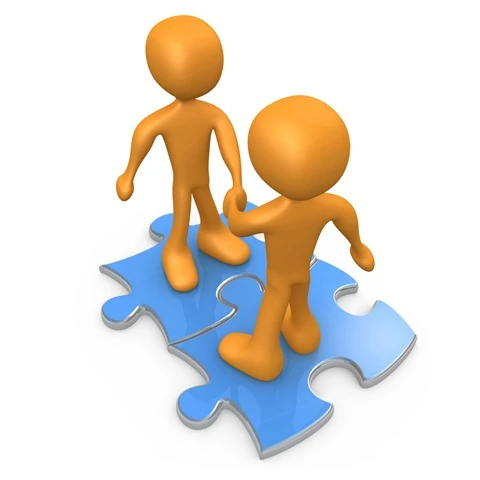 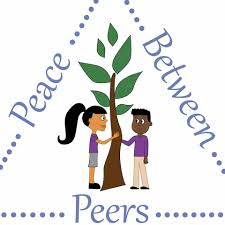 Please write a paragraph explaining why you think you would be perfect for the job.Name:  ____________________  Room: ________